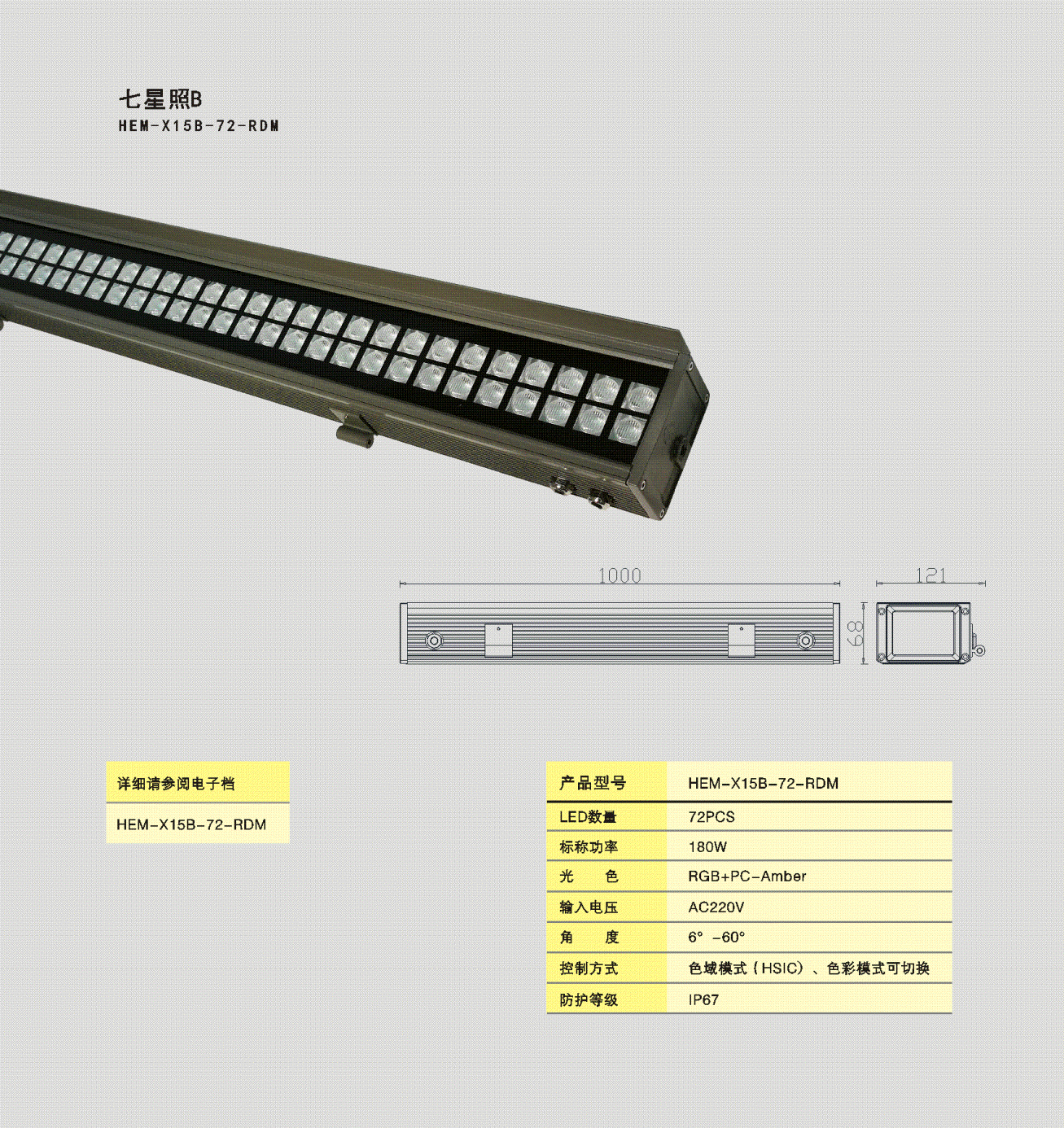 配光曲线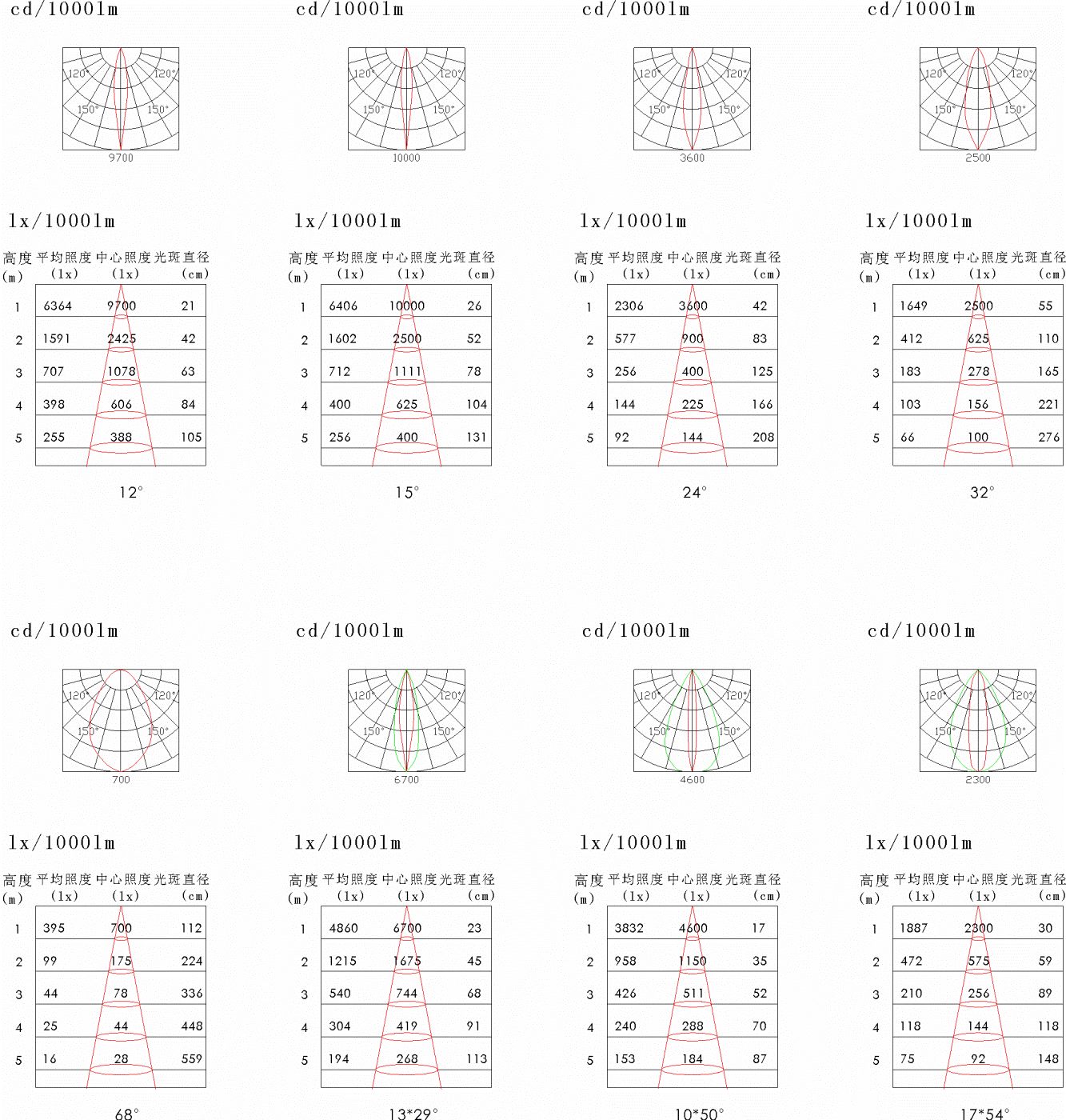 接线示意图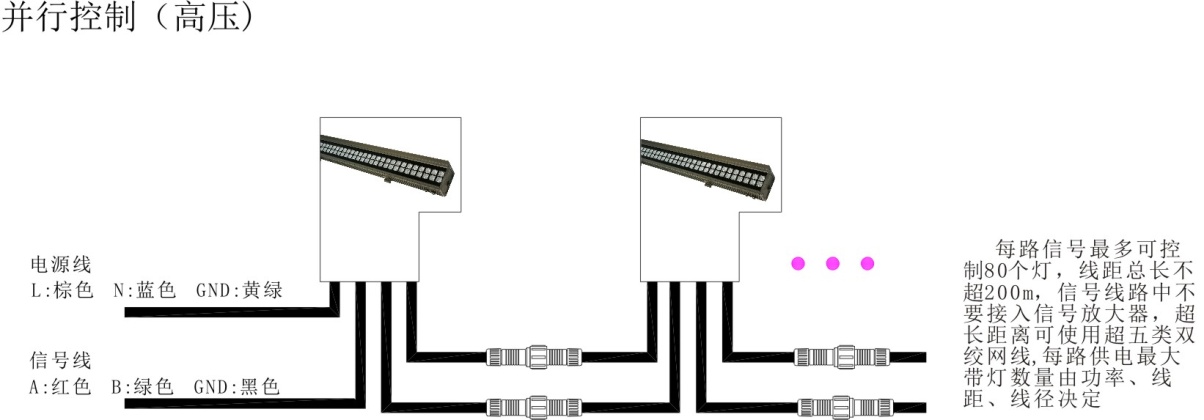 包装尺寸及重量产品型号：HEM-X15B-72-RDM产品型号：HEM-X15B-72-RDM配件：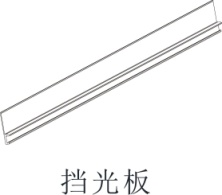 功    率180 W配件：光 通 量9000 lm配件：光    效50 lm/w配件：电    压□AC220V 配件：符合标准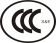 配件：1.灯壳采用挤型铝材，表面进行阳极氧化或着色处理。2.透光板采用钢化玻璃。3.密封件为优质硅胶。光    源CREE-XPELED数量72PCS光源光效R:104 lm/w  G:101 lm/w  B:41 lm/w  PC-Amber:109 lm/w R:104 lm/w  G:101 lm/w  B:41 lm/w  PC-Amber:109 lm/w R:104 lm/w  G:101 lm/w  B:41 lm/w  PC-Amber:109 lm/w 配    光□6°  □12°  □15°  □24°  □32°  □68°  □13×29°  □10×50°  □17×54°  中心光强□162900 cd   □87300 cd   □90000 cd   □32400 cd   □22500 cd   □6300 cd    □60300 cd   □41400 cd   □20700 cd电    源电源效率≥0.93，PFC≥0.95，3C,BIS,UL,ENEC,CE,CB,PFC,澳大利亚控制方式RDM控制方式1. 双模式可切换，模式一：色彩模式；模式二:色域模式（HSIC）                                       2、标准DMX512控制协议，并可在线升级3、0-100%非线性调光，调光曲线可调整4、16位65536灰度等级装箱数量包装尺寸（长×宽×高）重   量